Stay at home street partyNewsround: https://www.bbc.co.uk/newsround/48201749Bunting event: https://www.bbc.co.uk/programmes/articles/4TrqYDyf4PMdLypxzyTwGDg/great-british-buntingCrack the codes Morse code: https://www.bbc.co.uk/cbbc/quizzes/bp-morse-code-adventureUnderstanding WW2/VE Dayhttp://www.primaryhomeworkhelp.co.uk/war/video: https://safeyoutube.net/w/UAI7https://www.bbc.co.uk/teach/class-clips-video/history-ks2-ve-day/z7xtmfrhttps://www.twinkl.co.uk/blog/what-is-ve-dayVE Day songsHorrible histories https://www.bbc.co.uk/cbbc/watch/horrible-histories-songs-ve-day-song?collection=horrible-histories-songsTraditional wartime songs: https://www.classicfm.com/discover-music/d-day-75-poignant-wartime-songs/Wartime lyrics: http://www.primaryhomeworkhelp.co.uk/war/songs.htmLearn to swing dance: https://safeyoutube.net/w/cXI7Europe during the Second World WarMap from Twinkl: https://www.twinkl.co.uk/resource/t-t-5605-word-war-two-colouring-mapNational Geographic Kids: https://www.natgeokids.com/uk/discover/history/general-history/world-war-two/Wartime recipesRecipe booklet: https://www.twinkl.co.uk/resource/t2-h-4750-wartime-recipe-bookletRation recipes: http://home.bt.com/lifestyle/eating-for-victory-try-these-real-wartime-ration-recipes-for-ve-day-11363980000968WW2 cake: https://www.food.com/recipe/ww2-war-cake-1881Wartime scones: https://the1940sexperiment.com/tag/wartime-scones/Wartime jam tarts: https://the1940sexperiment.com/tag/jam-tarts/Winston ChurchillTwinkl factfile: https://www.twinkl.co.uk/resource/t2-e-2357-winston-churchill-ks2-fact-fileBiography: https://www.ducksters.com/biography/winston_churchill.phpTemplate: https://www.twinkl.co.uk/resource/t-t-28174-significant-individuals-fact-file-templateVictory speech: https://winstonchurchill.org/resources/speeches/1941-1945-war-leader/to-v-e-crowds/Spitfire scienceExamples: https://www.foldnfly.com/#/1-1-1-1-1-1-1-1-2VE DAYVE DAYVE DAYOn Friday 8th May we mark the 75th VE Day. We want to provide opportunities for you to learn more about VE Day.  Choose one or more of the activities below each day this week to explore. Please upload photos and videos to ClassDojo. On Friday 8th May we mark the 75th VE Day. We want to provide opportunities for you to learn more about VE Day.  Choose one or more of the activities below each day this week to explore. Please upload photos and videos to ClassDojo. On Friday 8th May we mark the 75th VE Day. We want to provide opportunities for you to learn more about VE Day.  Choose one or more of the activities below each day this week to explore. Please upload photos and videos to ClassDojo.  ‘Stay At Home’ Street Party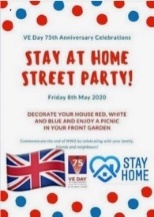 Read this article on Newsround and look closely at the photographs. How did people celebrate in 1945? Plan your own ‘stay at home’ street party and hang bunting in your window.  What games could be played? What decorations would be put up?  What food would be eaten?  Who would be there?  Is there anyone in your family who went to a VE Day party you could speak to? For something more simple, you could design your own VE Day party invitation or create your own Union flag bunting or make a Union flag out of Lego! Understanding World War Two/VE DayOn 8th May 1945, Britain celebrated the end of World War Two.  To understand why VE Day was so important, you need to understand WW2. Visit these sites to help in your research:Primary Homework Help - WW2A Brief Overview of World War II – VideoBBC Teach - VE DayWhat Is VE Day? Can you create a timeline of important events leading up to VE Day?Wartime RecipesWith one rationed egg and a packet of powdered milk in the larder, World War II’s home cooks had to be creative. Find out what families were eating over 75 years ago.Create some delicious meals using the recipe booklets below. You could serve them at your ‘Stay at Home Street Party!’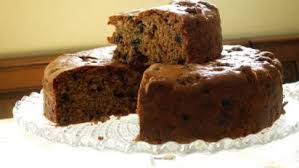 Wartime Recipe BookletWartime Ration RecipesWW2 CakeWartime SconesJam TartsCrack The CodesPhonetic Alphabet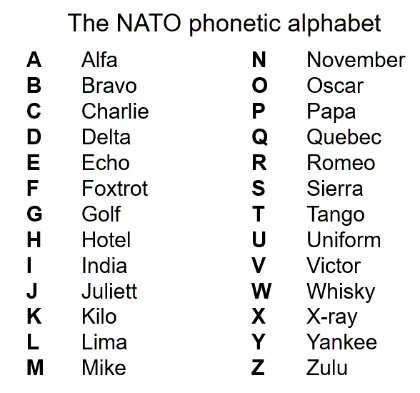 The phonetic alphabet that was used in RAF transmissions during the war. Learn to spell your name using the phonetic alphabet e.g. Ted = Tango    Echo   DeltaMorse CodeMorse code is a communication system that represents the alphabet and numbers with a series of dots, dashes or a combination of both as shown here. Can you write a secret coded message for your family to crack?VE Day Songs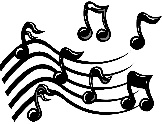 Try and learn the Horrible Histories VE Day song and perform it to your family.Create your own motivational song. Listen to some of the following clips for inspiration. Click here to listen to some more traditional war time songs as well as the links below.Wartime song lyricsRun, rabbit, run!Long way to Tipperary/ Pack up your troublesWe’ll meet again The White Cliffs of Dover Learn step-by-step how to Swing dance (The Lindy Hop) which originated in the late 1920s and early 1930s in Harlem, New York City.Winston Churchill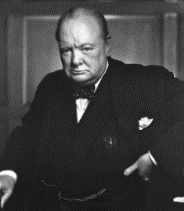 Who was Winston Churchill? Why do we remember him today? Produce a fact file/ poster displaying your information.Create a mind map or list of facts about Winston Churchill. What was his job? Why was he so important during WW2? What was one of his famous phrases?Can you describe his characteristics?Why he was important?You can read more about Churchill using these links from Twinkl and Ducksters. You may present this information in any way you choose or use this template.CHALLENGE: Can you learn Winston Churchill’s Victory speech and record yourself presenting it?Make, Do and Mend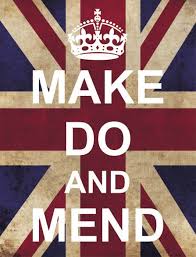 During WW2, there was a shortage of materials to make clothes. People were urged to "Make, do and mend".Do you have any clothes or accessories that you could ‘upcycle’ into new clothing or something completely different to give it another purpose and a new lease of life? Europe during the Second World WarColour in the countries on the map (here) according to whether they were Allies, Axis, Axis controlled or Neutral.You could print the map from Twinkl (code UKTWINKLHELPS) or create a list. NatGeo Kids - WW2 History Spitfire Science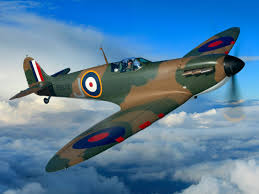  Design and make your own Spitfire. You could make it out of paper, wood, recycled materials, etc. Test out your design. How far does it glide? Does the material and design used for a paper plane affect the distance it travels? Try using newspaper, card, tinfoil, etc and carry out a test. Remember, only change ONE thing to make it a fair test. Various designs can be found here